Eleventh SessionKatowice, Republic of Poland26 – 30 June 2022Item 2 (a) of the provisional agenda* Provisional agenda1. 	Opening of the session.2.	Organizational matters:(a)	Adoption of the agenda;(b) 	Establishment of an advisory group for the eleventh session of the World Urban Forum;(c) 	Organization of work.3. 	Dialogues on the theme: “Transforming our Cities for a Better Urban Future”:Extraordinary Dialogue on Urban Crisis Response and RecoveryDialogue 1: Equitable Urban FuturesDialogue 2: Building Resilience for Sustainable Urban Futures
Dialogue 3: Future Urban Economy and Finance
Dialogue 4: Integrated Governance in Spatial Planning for a More Just, Green, and Healthy Urban FutureDialogue 5: Transforming cities through Innovative solutions and TechnologiesDialogue 6: Greener Urban Futures4.	Special sessions.5.	Government and partner round tables.6.	Stakeholder networking sessions.7. 	Provisional agenda and other arrangements for the next session of the World Urban Forum. 8. 	Presentation of the summary report of the session.9.	Closure of the session.__________________UNITEDNATIONSUNITEDNATIONSHSPHSP/WUF/11/1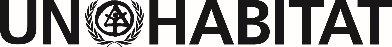 World Urban ForumDistr.:  GeneralDate: 26 June 2022English only